About the Guide to Patient and Family EngagementThe Guide to Patient and Family Engagement in Hospital Quality and Safety is a tested, evidence-based resource to help hospitals work with patients and families to improve quality and safety. The Guide:Describes critical opportunities for hospitals to engage patients and families and to create partnerships between patients, families, and hospitals around the same goalsAddresses real-world challenges, as it was developed, implemented, and evaluated with the input of patients, family members, clinicians, hospital staff, and hospital leaders Helps hospitals engage patients and families, which can help improve quality and safety, respond to health care reform and accreditation standards, improve CAHPS® Hospital Survey scores, improve financial performance, and enhance market share Facilitates implementation and evaluation of each strategy with customizable tools and detailed implementation guidance, including real-world examples from interviews with hospitals that have experience with patient and family engagement and hospitals that implemented the Guide strategies and tools Can help hospitals achieve meaningful results. In a pilot project, hospitals that implemented the strategies in the Guide observed improved patient experiences of care, increased staff satisfaction, and improved nursing time management.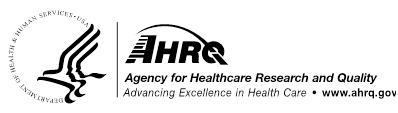 